TABLAS DE RESULTADOS:DETERMINANTES DE LA SALUDFactores psicosocialesApoyo social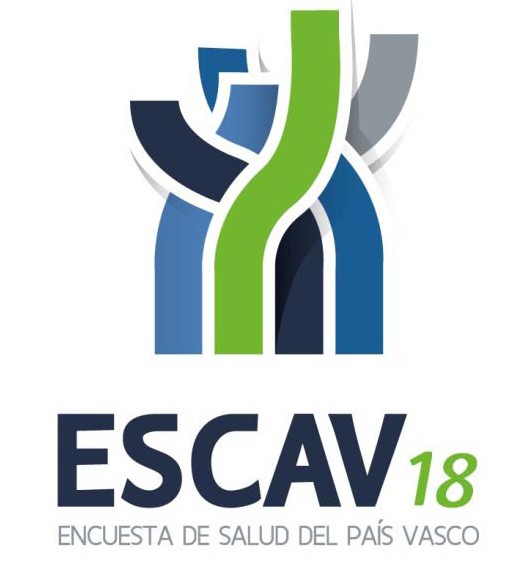 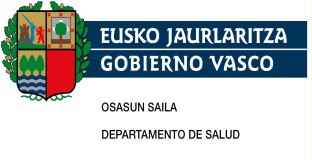 INDICEFACTORES PSICOSOCIALESApoyo socialTabla 92. Distribución del apoyo social confidencial (falta de apoyo, escala social de DUKE <=21) por sexo, edad y territorio histórico………………………………………………………………………………    4Tabla 93. Distribución del apoyo social confidencial (falta de apoyo, escala social de DUKE <=21) por sexo, edad y clase social……….     7Tabla 94. Distribución del apoyo social confidencial (falta de apoyo, escala social de DUKE  <=21)  por  sexo,  edad  y  nivel  de estudios.	12Tabla 95. Distribución del apoyo social afectivo (falta de apoyo, escala social de DUKE <=12) por sexo, edad y territorio histórico………………………………………………………………………………..16Tabla 96. Distribución del apoyo social afectivo (falta de apoyo, escala social de DUKE <=12) por sexo, edad y clase social……….   19Tabla 97. Distribución del apoyo social afectivo (falta de apoyo, escala social de DUKE <=12) por sexo, edad y nivel de estudios………………………………………………………………………………..24Tabla 98. Prevalencia (%) de personas con falta de apoyo social confidencial por sexo, edad y territorio histórico…………………….    28Tabla 99. Prevalencia (%) de personas con falta de apoyo social confidencial por sexo, edad y clase social……………………………….   29Tabla 100. Prevalencia (%) de personas con falta de apoyo social confidencial por sexo, edad y nivel de estudios……………………….   30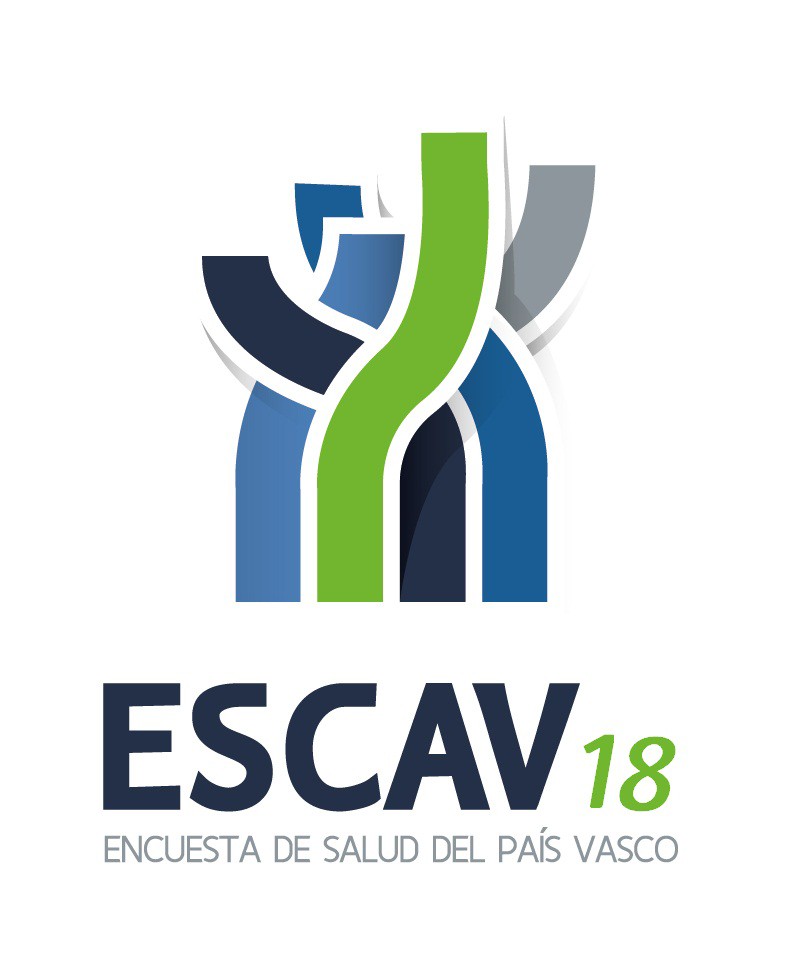 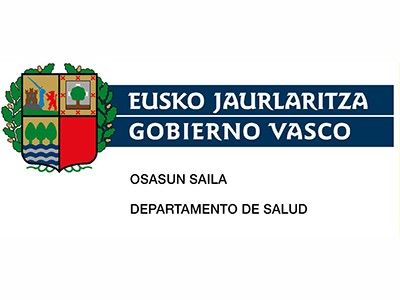 Tabla 101. Prevalencia (%) de personas con falta de apoyo social afectivo por sexo, edad y territorio histórico……………………………..31Tabla 102. Prevalencia (%) de personas con falta de apoyo social afectivo por sexo, edad y clase social…………………………………….	32Tabla 103. Prevalencia (%) de personas con falta de apoyo social afectivo por sexo, edad y nivel de estudios………………………………..33Tabla  104.  Prevalencia  (%)  de  personas  que  se  sienten  solas siempre o a menudo por sexo, edad y territorio histórico…………...34Tabla  105.  Prevalencia  (%)  de  personas  que  se  sienten  solas siempre o a menudo por sexo, edad y clase social……………………...35Tabla  106.  Prevalencia  (%)  de  personas  que  se  sienten  solas siempre o a menudo por sexo, edad y nivel de estudios……………...36Tabla 98. Prevalencia (%) de personas con falta de apoyo social confidencial por sexo, edad y territorio históricoTabla 99. Prevalencia (%) de personas con falta de apoyo social confidencial por sexo, edad y clase socialTabla 100. Prevalencia (%) de personas con falta de apoyo social confidencial por sexo, edad y nivel de estudios*Tabla 101. Prevalencia (%) de personas con falta de apoyo social afectivo por sexo, edad y territorio históricoTabla 102. Prevalencia (%) de personas con falta de apoyo social afectivo por sexo, edad y clase socialTabla 103. Prevalencia (%) de personas con falta de apoyo social afectivo por sexo, edad y nivel de estudios*Tabla 104. Prevalencia (%) de personas que se sienten solas siempre o a menudo por sexo, edad y territorio históricoTabla 105. Prevalencia (%) de personas que se sienten solas siempre o a menudo por sexo, edad y clase socialTabla 106. Prevalencia (%) de personas que se sienten solas siempre o a menudo por sexo, edad y nivel de estudios*MediaestándarMediana2575HombresTotalCAPV30,74,632,028,035,0Araba31,14,332,028,035,0Gipuzkoa31,83,733,030,035,0Bizkaia30,05,131,027,035,015-24CAPV31,74,133,030,035,0Araba31,74,033,030,035,0Gipuzkoa32,63,334,031,035,0Bizkaia31,24,732,028,035,025-44CAPV31,14,932,028,035,0Araba31,05,131,028,035,0Gipuzkoa32,04,233,031,035,0Bizkaia30,65,132,028,035,045-64CAPV30,04,731,027,035,0Araba30,44,431,027,035,0Gipuzkoa31,04,033,028,035,0Bizkaia29,35,230,026,034,065-74CAPV31,04,032,028,035,0Araba32,53,235,031,035,0Gipuzkoa31,92,933,030,035,0MediaestándarMediana2575MujeresTotalCAPV30,54,732,028,035,0Araba30,64,732,028,035,0Gipuzkoa31,53,933,029,035,0Bizkaia29,95,231,027,034,015-24CAPV32,24,234,031,035,0Araba32,94,134,032,035,0Gipuzkoa32,23,733,030,035,0Bizkaia32,04,533,030,035,025-44CAPV30,85,232,028,035,0Araba30,85,832,028,035,0Gipuzkoa31,54,333,029,035,0Bizkaia30,45,631,028,034,045-64CAPV30,04,731,028,034,0Araba30,24,031,028,035,0Gipuzkoa31,24,033,029,035,0Bizkaia29,25,230,027,033,065-74CAPV30,54,032,028,034,0Araba30,44,332,028,035,0Gipuzkoa31,43,032,029,035,0Bizkaia29,94,531,027,034,0>=75CAPV30,14,832,027,035,0Araba29,85,231,025,035,0Gipuzkoa31,53,933,029,035,0Bizkaia29,45,131,026,034,0(continuación)MediaestándarMediana2575Ambos sexosTotalCAPV30,64,732,028,035,0Araba30,84,532,028,035,0Gipuzkoa31,63,833,029,035,0Bizkaia30,05,131,027,034,015-24CAPV32,04,233,030,035,0Araba32,24,134,030,035,0Gipuzkoa32,43,534,031,035,0Bizkaia31,64,633,030,035,025-44CAPV31,05,032,028,035,0Araba30,95,532,028,035,0Gipuzkoa31,84,333,030,035,0Bizkaia30,55,432,028,035,045-64CAPV30,04,731,027,035,0Araba30,34,131,028,035,0Gipuzkoa31,14,033,028,035,0Bizkaia29,35,230,026,034,065-74CAPV30,74,032,028,035,0Araba31,43,933,029,035,0Gipuzkoa31,63,033,029,035,0Bizkaia30,04,731,027,034,0>=75CAPV30,44,632,028,035,0Araba30,64,734,027,035,0Gipuzkoa31,83,533,030,035,0Bizkaia29,45,131,026,034,0MediaestándarMediana2575HombresTotalTotal30,74,632,028,035,0I31,24,333,028,035,0II31,34,333,029,035,0III31,14,733,028,035,0IV30,44,632,028,035,0V30,44,632,028,035,015-24Total31,74,233,030,035,0I32,73,334,030,035,0II31,25,234,028,035,0III32,24,535,031,035,0IV31,44,032,029,035,0V31,73,632,029,035,025-44Total31,14,832,028,035,0I31,74,733,029,035,0II31,94,133,030,035,0III31,55,133,029,035,0IV30,84,832,028,035,0V30,25,032,028,034,045-64Total30,04,731,027,035,0MediaestándarMediana2575Hombres65-74Total31,04,032,028,035,0I30,73,731,028,035,0II30,54,532,028,035,0III31,54,333,028,035,0IV31,13,832,028,035,0V30,64,733,027,035,0>=75Total30,74,433,028,035,0I30,44,131,027,035,0II31,94,234,029,035,0III31,54,033,029,035,0IV30,24,632,027,035,0V31,23,934,028,035,0MujeresTotalTotal30,54,732,028,035,0I31,14,832,029,035,0II31,44,433,030,035,0III30,84,632,028,035,0IV30,54,532,028,035,0V29,45,231,026,034,015-24Total32,24,234,031,035,0MediaestándarMediana2575Mujeres25-44Total30,85,232,028,035,0I31,05,132,029,035,0II31,83,733,030,035,0III31,74,533,029,035,0IV30,45,131,028,035,0V29,26,830,026,034,045-64Total30,04,731,027,034,0I30,54,932,028,035,0II31,43,932,030,035,0III30,24,631,028,035,0IV29,94,531,027,034,0V28,75,130,026,033,065-74Total30,54,032,028,034,0I32,03,933,031,035,0II31,13,633,028,035,0III30,24,531,027,035,0IV30,53,732,028,034,0V30,14,131,027,034,0>=75Total30,14,832,027,035,0MediaestándarMediana2575Ambos sexosTotalTotal30,64,732,028,035,0I31,14,633,028,035,0II31,44,433,029,035,0III31,04,633,028,035,0IV30,54,532,028,035,0V29,75,131,027,034,015-24Total31,94,233,030,035,0I32,63,234,030,035,0II31,55,533,030,035,0III32,14,434,030,035,0IV31,83,933,030,035,0V31,94,033,030,035,025-44Total31,05,032,028,035,0I31,34,933,029,035,0II31,93,933,030,035,0III31,64,733,029,035,0IV30,65,032,028,035,0V29,76,031,027,034,045-64Total30,04,731,027,035,0I30,74,632,028,035,0II31,24,032,029,035,0III30,34,731,027,035,0IV29,74,731,027,034,0V29,05,030,026,033,0(continuación)MediaestándarMediana2575Ambos sexos  65-74Total30,74,032,028,035,0I31,33,832,029,035,0II30,74,232,028,035,0III30,64,432,028,035,0IV30,93,732,028,035,0V30,24,331,027,035,0>=75Total30,44,632,028,035,0I30,34,831,027,035,0II30,55,733,028,035,0III31,04,333,028,035,0IV30,44,532,028,035,0V29,64,831,027,034,0MediaestándarMediana2575HombresTotalTotal30,74,632,028,035,0Sin estudios, primaria31,14,433,028,035,0Secundaria, inferior29,54,530,026,034,0Secundaria, superior30,84,632,028,035,0Terciaria31,24,633,028,035,015-24Total31,74,133,030,035,0Sin estudios, primaria33,32,334,032,035,0Secundaria, inferior30,94,532,028,035,0Secundaria, superior31,84,133,029,035,0Terciaria32,14,033,031,035,025-44Total31,14,932,028,035,0Sin estudios, primaria30,85,332,029,035,0Secundaria, inferior29,45,231,026,034,0Secundaria, superior31,24,732,028,035,0Terciaria31,64,633,029,035,045-64Total30,04,731,027,035,0Sin estudios, primaria30,54,832,028,035,0Secundaria, inferior28,94,429,026,033,0Secundaria, superior29,94,731,026,034,0MediaestándarMediana2575Hombres>=75Total30,74,433,028,035,0Sin estudios, primaria31,14,433,028,035,0Secundaria, inferior29,14,330,026,033,0Secundaria, superior31,34,133,028,035,0Terciaria29,84,331,027,033,0MujeresTotalTotal30,54,732,028,035,0Sin estudios, primaria30,64,432,028,035,0Secundaria, inferior29,55,031,027,034,0Secundaria, superior30,74,732,028,035,0Terciaria30,84,832,028,035,015-24Total32,24,234,031,035,0Sin estudios, primaria31,04,432,028,035,0Secundaria, inferior32,93,935,032,035,0Secundaria, superior32,33,934,031,035,0Terciaria31,55,132,030,035,025-44Total30,85,232,028,035,0Sin estudios, primaria29,85,932,027,035,0Secundaria, inferior30,25,931,028,035,0Secundaria, superior30,95,132,028,035,0MediaestándarMediana2575Mujeres65-74Total30,54,032,028,034,0Sin estudios, primaria31,03,532,029,035,0Secundaria, inferior28,94,329,027,033,0Secundaria, superior30,84,132,028,035,0Terciaria31,14,033,028,035,0>=75Total30,14,832,027,035,0Sin estudios, primaria30,54,632,028,035,0Secundaria, inferior28,94,530,025,033,0Secundaria, superior31,14,533,029,035,0Terciaria28,47,030,025,034,0Ambos sexosTotalTotal30,64,732,028,035,0Sin estudios, primaria30,84,432,028,035,0Secundaria, inferior29,54,830,027,034,0Secundaria, superior30,84,632,028,035,0Terciaria31,04,732,028,035,015-24Total32,04,233,030,035,0Sin estudios, primaria32,13,733,030,035,0Secundaria, inferior31,84,434,030,035,0Secundaria, superior32,14,033,030,035,0Terciaria31,74,733,030,035,025-44Total31,05,032,028,035,0Sin estudios, primaria30,45,532,028,035,0Secundaria, inferior29,75,531,027,034,0Secundaria, superior31,14,932,028,035,0Terciaria31,34,933,029,035,0(continuación)MediaestándarMediana2575Ambos sexos45-64Total30,04,731,027,035,0Sin estudios, primaria30,54,632,028,035,0Secundaria, inferior28,74,730,025,033,0Secundaria, superior30,04,731,027,034,0Terciaria30,74,532,028,035,065-74Total30,74,032,028,035,0Sin estudios, primaria31,33,633,029,035,0Secundaria, inferior29,14,230,027,032,0Secundaria, superior31,14,033,028,035,0Terciaria31,24,233,028,035,0>=75Total30,44,632,028,035,0Sin estudios, primaria30,74,533,028,035,0Secundaria, inferior28,94,530,026,033,0Secundaria, superior31,24,233,029,035,0Terciaria29,15,731,027,034,0MediaestándarMediana2575HombresTotalCAPV17,82,418,016,020,0Araba17,92,418,016,020,0Gipuzkoa18,12,018,017,020,0Bizkaia17,52,718,016,020,015-24CAPV18,42,119,018,020,0Araba18,32,320,017,020,0Gipuzkoa18,71,819,018,020,0Bizkaia18,32,319,018,020,025-44CAPV17,72,718,016,020,0Araba17,63,018,016,020,0Gipuzkoa18,12,319,017,020,0Bizkaia17,52,818,016,020,045-64CAPV17,42,518,016,020,0Araba17,52,418,016,020,0Gipuzkoa17,82,118,016,020,0Bizkaia17,22,818,016,020,065-74CAPV18,12,018,017,020,0Araba18,81,720,018,020,0Gipuzkoa18,41,418,018,020,0MediaestándarMediana2575MujeresTotalCAPV17,72,518,016,020,0Araba17,72,618,016,020,0Gipuzkoa17,92,218,017,020,0Bizkaia17,52,718,016,020,015-24CAPV18,52,219,018,020,0Araba18,52,919,017,020,0Gipuzkoa18,71,719,018,020,0Bizkaia18,32,419,018,020,025-44CAPV17,82,718,016,020,0Araba17,93,118,016,020,0Gipuzkoa17,82,418,017,020,0Bizkaia17,72,818,016,020,045-64CAPV17,32,518,016,020,0Araba17,42,418,016,020,0Gipuzkoa17,72,318,016,020,0Bizkaia17,12,818,016,020,065-74CAPV17,72,118,016,020,0Araba17,82,119,017,020,0Gipuzkoa17,91,818,017,020,0Bizkaia17,52,418,016,020,0>=75CAPV17,82,418,016,020,0Araba17,62,719,016,020,0Gipuzkoa18,12,019,017,020,0Bizkaia17,62,518,016,020,0(continuación)MediaestándarMediana2575Ambos sexosTotalCAPV17,72,418,016,020,0Araba17,82,518,016,020,0Gipuzkoa18,02,118,017,020,0Bizkaia17,52,718,016,020,015-24CAPV18,52,219,018,020,0Araba18,42,519,017,020,0Gipuzkoa18,71,719,018,020,0Bizkaia18,32,419,018,020,025-44CAPV17,82,718,016,020,0Araba17,73,018,016,020,0Gipuzkoa18,02,419,017,020,0Bizkaia17,62,818,016,020,045-64CAPV17,42,518,016,020,0Araba17,42,418,016,020,0Gipuzkoa17,72,218,016,020,0Bizkaia17,22,818,016,020,065-74CAPV17,92,118,017,020,0Araba18,32,020,017,020,0Gipuzkoa18,11,618,017,020,0Bizkaia17,62,418,016,020,0>=75CAPV17,82,318,017,020,0Araba18,02,319,017,020,0Gipuzkoa18,31,819,018,020,0Bizkaia17,52,518,016,020,0MediaestándarMediana2575HombresTotalTotal17,82,418,016,020,0I18,02,419,016,020,0II18,02,218,017,020,0III17,92,418,017,020,0IV17,62,418,016,020,0V17,52,618,016,020,015-24Total18,42,119,018,020,0I19,01,620,018,020,0II18,42,119,018,020,0III18,92,020,018,020,0IV18,12,319,017,020,0V18,42,119,018,020,025-44Total17,72,718,016,020,0I17,92,919,016,020,0II18,22,219,017,020,0III17,92,718,017,020,0IV17,72,618,016,020,0V16,92,918,016,019,045-64Total17,42,518,016,020,0MediaestándarMediana2575Hombres65-74Total18,12,018,017,020,0I18,01,618,017,020,0II17,42,718,017,020,0III18,12,419,017,020,0IV18,31,719,017,020,0V18,02,019,016,020,0>=75Total17,92,118,017,020,0I17,92,118,016,020,0II18,01,819,016,020,0III18,32,019,017,020,0IV17,72,218,016,020,0V18,41,920,018,020,0MujeresTotalTotal17,72,518,016,020,0I17,92,418,017,020,0II18,12,419,017,020,0III17,82,518,016,020,0IV17,72,418,016,020,0V17,22,718,016,020,015-24Total18,52,219,018,020,0MediaestándarMediana2575Mujeres25-44Total17,82,718,016,020,0I17,92,518,017,020,0II18,21,918,017,020,0III18,12,519,017,020,0IV17,62,718,016,020,0V17,13,318,016,020,045-64Total17,32,518,016,020,0I17,42,518,016,020,0II18,02,319,017,020,0III17,42,518,016,020,0IV17,32,518,016,020,0V16,92,817,015,020,065-74Total17,72,118,016,020,0I18,41,719,017,020,0II18,02,019,017,020,0III17,52,518,016,020,0IV17,71,918,016,020,0V17,42,218,016,020,0>=75Total17,82,418,016,020,0MediaestándarMediana2575Ambos sexosTotalTotal17,72,418,016,020,0I17,92,418,017,020,0II18,12,319,017,020,0III17,82,518,016,020,0IV17,72,418,016,020,0V17,32,718,016,020,015-24Total18,52,219,018,020,0I18,81,619,018,020,0II18,32,719,018,020,0III18,62,219,018,020,0IV18,42,119,018,020,0V18,42,219,018,020,025-44Total17,82,718,016,020,0I17,92,718,017,020,0II18,22,019,017,020,0III18,02,618,017,020,0IV17,72,718,016,020,0V17,03,118,016,019,045-64Total17,42,518,016,020,0I17,72,518,016,020,0II17,92,218,017,020,0III17,42,518,016,020,0IV17,32,518,016,020,0V17,02,818,015,020,0(continuación)MediaestándarMediana2575Ambos sexos  65-74Total17,92,118,017,020,0I18,11,718,017,020,0II17,62,518,017,020,0III17,72,518,016,020,0IV18,01,818,017,020,0V17,62,218,016,020,0>=75Total17,82,318,017,020,0I17,92,318,016,020,0II17,92,919,017,020,0III18,02,219,017,020,0IV17,82,218,017,020,0V17,62,318,016,020,0MediaestándarMediana2575HombresTotalTotal17,82,418,016,020,0Sin estudios, primaria18,02,419,017,020,0Secundaria, inferior17,42,318,016,019,0Secundaria, superior17,82,418,016,020,0Terciaria17,92,618,016,020,015-24Total18,42,119,018,020,0Sin estudios, primaria19,11,220,018,020,0Secundaria, inferior18,22,419,017,020,0Secundaria, superior18,52,119,018,020,0Terciaria18,42,219,017,020,025-44Total17,72,718,016,020,0Sin estudios, primaria17,53,118,016,020,0Secundaria, inferior17,22,618,016,019,0Secundaria, superior17,82,618,016,020,0Terciaria17,92,719,016,020,045-64Total17,42,518,016,020,0Sin estudios, primaria17,62,718,016,020,0Secundaria, inferior17,02,417,016,019,0Secundaria, superior17,32,418,016,020,0MediaestándarMediana2575Hombres>=75Total17,92,118,017,020,0Sin estudios, primaria18,12,119,017,020,0Secundaria, inferior17,22,118,016,019,0Secundaria, superior18,12,119,016,020,0Terciaria17,62,018,016,019,0MujeresTotalTotal17,72,518,016,020,0Sin estudios, primaria17,82,218,016,020,0Secundaria, inferior17,52,518,016,020,0Secundaria, superior17,72,618,016,020,0Terciaria17,82,618,017,020,015-24Total18,52,219,018,020,0Sin estudios, primaria18,41,819,018,020,0Secundaria, inferior18,91,820,018,020,0Secundaria, superior18,42,219,018,020,0Terciaria18,13,019,018,020,025-44Total17,82,718,016,020,0Sin estudios, primaria17,62,618,017,020,0Secundaria, inferior17,33,418,016,020,0Secundaria, superior17,72,718,016,020,0MediaestándarMediana2575Mujeres65-74Total17,72,118,016,020,0Sin estudios, primaria17,81,818,016,020,0Secundaria, inferior17,12,217,016,019,0Secundaria, superior17,92,419,017,020,0Terciaria17,62,518,016,020,0>=75Total17,82,418,016,020,0Sin estudios, primaria17,82,318,016,020,0Secundaria, inferior17,72,018,017,020,0Secundaria, superior17,92,519,017,020,0Terciaria17,03,718,016,020,0Ambos sexosTotalTotal17,72,418,016,020,0Sin estudios, primaria17,92,318,017,020,0Secundaria, inferior17,42,418,016,020,0Secundaria, superior17,72,518,016,020,0Terciaria17,82,618,016,020,015-24Total18,52,219,018,020,0Sin estudios, primaria18,81,619,018,020,0Secundaria, inferior18,52,219,018,020,0Secundaria, superior18,42,119,018,020,0Terciaria18,22,719,017,020,025-44Total17,82,718,016,020,0Sin estudios, primaria17,52,918,016,020,0Secundaria, inferior17,32,918,016,020,0Secundaria, superior17,82,618,016,020,0Terciaria17,92,618,017,020,0(continuación)MediaestándarMediana2575Ambos sexos45-64Total17,42,518,016,020,0Sin estudios, primaria17,72,518,016,020,0Secundaria, inferior17,02,517,016,019,0Secundaria, superior17,32,518,016,020,0Terciaria17,62,618,016,020,065-74Total17,92,118,017,020,0Sin estudios, primaria18,01,918,017,020,0Secundaria, inferior17,32,118,016,019,0Secundaria, superior18,12,119,017,020,0Terciaria18,02,419,017,020,0>=75Total17,82,318,017,020,0Sin estudios, primaria17,92,218,017,020,0Secundaria, inferior17,62,118,016,019,0Secundaria, superior18,02,319,017,020,0Terciaria17,32,918,016,020,0CAPVArabaGipuzkoaBizkaiaHombresTotal4,32,32,85,815-242,20,01,43,325-442,91,23,03,345-645,73,24,07,465-744,93,41,57,5>=755,74,80,78,9MujeresTotal5,74,13,77,315-241,40,01,81,525-444,74,03,15,945-647,03,24,79,465-745,14,62,46,9>=757,89,54,99,0Ambos sexosTotal5,03,33,26,615-241,80,01,62,525-443,82,63,04,645-646,43,24,38,465-745,04,02,07,2>=757,07,63,39,0TotalIIIIIIIVVHombresTotal4,32,43,34,44,74,915-242,20,05,32,12,60,025-442,92,90,03,72,65,645-645,72,72,96,26,75,165-744,92,49,24,24,19,6>=755,51,47,22,67,43,7MujeresTotal5,64,62,84,85,39,515-241,40,04,00,01,62,625-444,54,10,92,95,29,245-647,07,81,86,66,411,565-745,11,02,86,44,76,0>=757,77,014,35,46,011,3Ambos sexosTotal5,03,53,04,75,07,915-241,80,04,71,12,21,225-443,73,50,53,33,77,645-646,45,12,36,46,69,265-745,01,86,85,64,47,0>=756,83,410,74,46,69,9TotalSin estudios, primariaSecundaria, inferiorSecundaria, superiorTerciariaHombresTotal4,35,06,13,93,215-242,20,04,01,34,325-442,93,14,32,82,445-645,76,87,65,83,465-744,94,08,24,63,9>=755,75,95,84,37,5MujeresTotal5,76,78,74,64,315-241,46,31,50,02,825-444,711,97,23,93,845-647,06,712,76,25,065-745,13,57,95,92,7>=757,87,48,97,19,3Ambos sexosTotal5,06,07,54,23,815-241,83,32,90,73,325-443,86,75,53,33,345-646,46,810,26,04,365-745,03,78,05,23,4>=757,06,97,85,48,3CAPVArabaGipuzkoaBizkaiaHombresTotal4,33,32,85,415-241,60,01,12,425-443,72,73,24,345-646,05,13,97,565-743,23,42,04,0>=753,81,90,86,0MujeresTotal4,55,53,15,115-241,64,20,51,525-443,94,43,93,745-646,15,73,77,565-743,86,72,14,1>=754,67,72,85,0Ambos sexosTotal4,44,43,05,215-241,62,00,82,025-443,83,63,64,045-646,05,43,87,565-743,55,12,14,1>=754,35,42,05,4TotalIIIIIIIVVHombresTotal4,22,71,64,04,67,215-241,60,00,02,22,40,025-443,63,90,02,63,88,145-646,03,32,24,96,910,365-743,20,07,47,01,46,0>=753,91,40,03,45,04,8MujeresTotal4,53,82,54,23,97,815-241,60,04,02,60,42,625-443,93,80,02,04,210,245-646,15,93,25,95,88,865-743,81,05,14,11,98,1>=754,54,76,35,13,75,0Ambos sexosTotal4,43,22,14,14,37,615-241,60,02,12,41,51,225-443,83,90,02,34,09,345-646,04,52,85,46,49,365-743,50,46,55,21,77,5>=754,32,63,14,64,24,9TotalSin estudios, primariaSecundaria, inferiorSecundaria, superiorTerciariaHombresTotal4,35,54,94,03,315-241,60,01,51,44,325-443,79,45,02,83,045-646,06,77,76,33,665-743,23,62,13,23,9>=753,84,24,53,51,4MujeresTotal4,53,96,44,63,715-241,60,01,51,52,825-443,94,59,64,22,445-646,14,38,76,15,465-743,82,85,13,84,9>=754,64,54,05,86,2Ambos sexosTotal4,44,65,74,33,515-241,60,01,51,53,325-443,87,47,03,42,745-646,05,48,26,24,665-743,53,13,93,54,3>=754,34,44,24,43,6CAPVArabaGipuzkoaBizkaiaHombresTotal2,42,72,22,415-240,60,00,90,625-442,43,72,71,745-642,31,22,72,365-741,31,10,42,0>=755,910,72,66,7MujeresTotal4,13,03,94,515-242,14,21,22,125-443,00,74,52,845-643,92,93,14,765-745,31,15,76,1>=757,010,24,67,7Ambos sexosTotal3,32,93,13,515-241,32,01,11,325-442,72,23,62,245-643,12,12,93,565-743,41,13,24,2>=756,610,43,87,3TotalIIIIIIIVVHombresTotal2,42,40,91,92,92,215-240,60,03,00,00,70,025-442,41,70,02,62,73,645-642,34,31,20,83,00,565-741,30,01,62,41,12,2>=756,02,80,06,67,17,1MujeresTotal4,12,62,33,63,97,415-242,10,01,95,30,05,225-443,02,60,71,54,15,645-643,91,24,13,73,76,365-745,32,84,86,23,68,5>=757,116,40,04,16,410,9Ambos sexosTotal3,32,51,62,93,35,615-241,30,02,42,50,42,525-442,72,20,32,03,34,745-643,12,92,92,43,34,365-743,41,22,84,82,36,7>=756,67,80,04,96,710,2TotalSin estudios, primariaSecundaria, inferiorSecundaria, superiorTerciariaHombresTotal2,43,21,42,52,015-240,60,01,50,40,025-442,44,21,83,10,745-642,31,80,72,33,765-741,30,71,11,52,4>=755,96,62,78,52,6MujeresTotal4,16,05,43,52,415-242,12,21,52,71,225-443,02,25,14,01,945-643,93,96,73,52,965-745,36,16,03,93,1>=757,08,25,51,46,2Ambos sexosTotal3,34,83,53,02,315-241,31,21,51,40,825-442,73,43,23,51,545-643,12,93,82,93,365-743,43,94,02,62,7>=756,67,74,65,84,2